СПРАВКА-ВЫЗОВдающая право на предоставление по месту работы дополнительного отпуска, связанного с обучением в Санкт–Петербургском государственном медицинском университете имени академика И.П.Павлова, которое имеет государственную аккредитациюРаботодателю __________________________________________________(наименование работодателя либо фамилия, имя, отчество)В соответствии  со  статьей  173  Трудового  кодекса Российской Федерации, статьей 17 Федерального закона   "О высшем и послевузовском профессиональном образовании" от 22.08.1996 N 125-ФЗ успешно обучающемуся по заочной форме студенту ____ курса________________________________________________________ (ФИО студента)предоставляется дополнительный отпуск с сохранением среднего заработка для прохождения промежуточной аттестации, подготовки и  защиты  выпускной квалификационной работы и сдачи итоговых государственных экзаменов, сдачи итоговых государственных экзаменов (ненужное зачеркнуть)  с «    »                   20    г   по    «    »                         20    г (число, месяц, год)         (число, месяц, год)Продолжительностью  20 календарных дней.ГБОУ ВПО Первый Санкт–Петербургский государственный медицинский университет им. акад. И.П.Павлова Министерства здравоохранения Российской Федерации имеет свидетельство о государственной аккредитации регистрационный номер 1012, выданное Федеральной службой по надзору в сфере образования и науки от 09.06.2014 г.Проректор по учебной работе д.м.н., профессор 									А.И. ЯременкоИсп. А.В. Рубинский338 70 83Извлечения из Трудового кодекса Российской Федерации «Статья 173. Гарантии и компенсации работникам, совмещающим работу с обучением в образовательных учреждениях высшего профессионального образования, и работникам, поступающим в указанные образовательные учреждения.Работникам, направленным на обучение работодателем или поступившим самостоятельно в имеющие государственную аккредитацию образовательные учреждения высшего профессионального образования независимо от их организационно-правовых форм по заочной и очно-заочной (вечерней) формам обучения, успешно обучающимся в этих учреждениях, работодатель предоставляет дополнительные отпуска с сохранением среднего заработка для:- прохождения промежуточной аттестации на первом и втором курсах, соответственно - по 40 календарных дней, на каждом из последующих курсов соответственно - по 50  календарных дней (при освоении основных образовательных программ высшего профессионального образования в сокращенные сроки на втором курсе - 50 календарных дней);- подготовки и защиты выпускной квалификационной работы и сдачи итоговых государственных экзаменов - четыре месяца;- сдачи итоговых государственных экзаменов - один месяц.»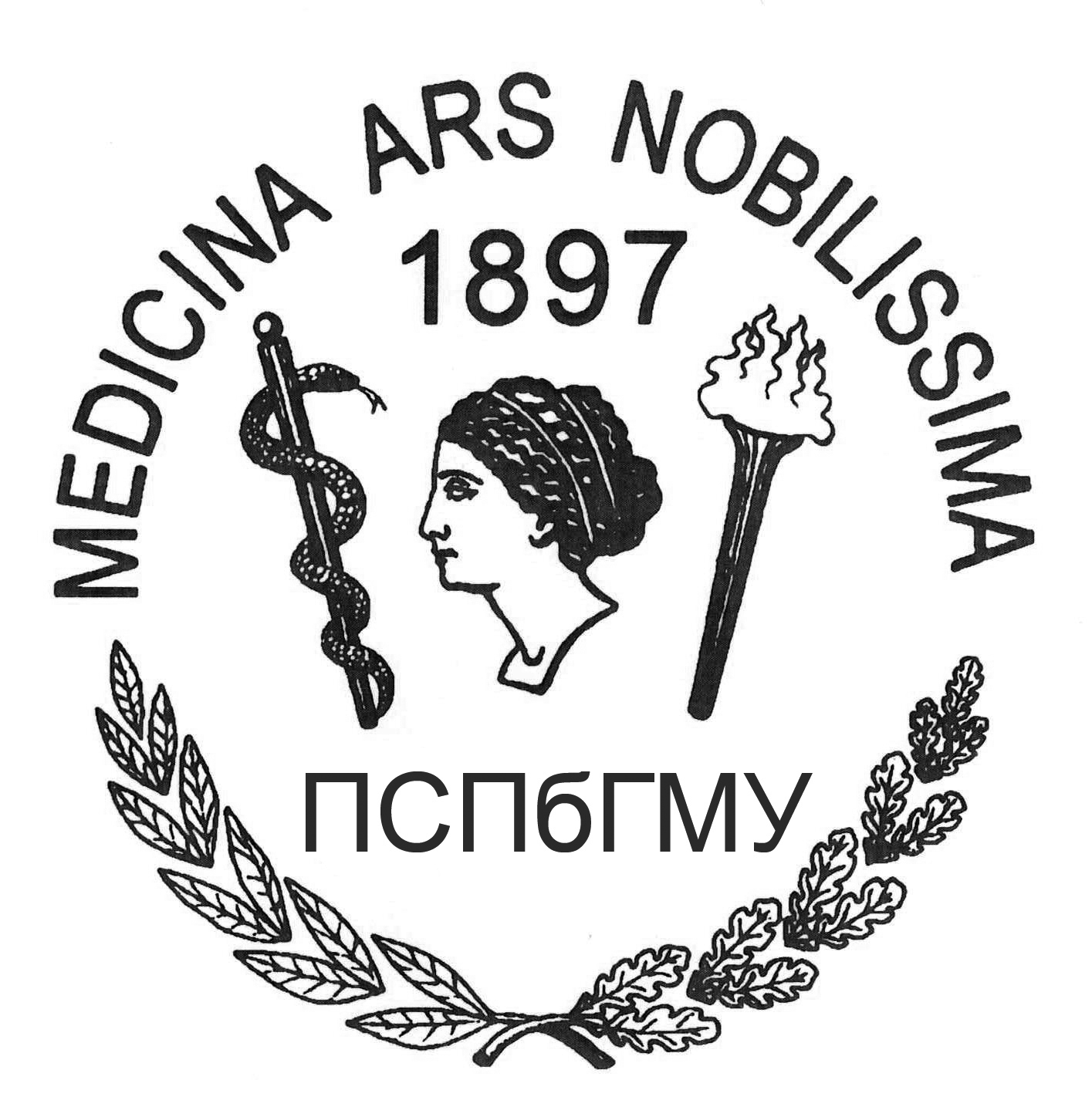 ГОСУДАРСТВЕННОЕ БЮДЖЕТНОЕ ОБРАЗОВАТЕЛЬНОЕ УЧРЕЖДЕНИЕВЫСШЕГО ПРОФЕССИОНАЛЬНОГО ОБРАЗОВАНИЯ«ПЕРВЫЙ САНКТ-ПЕТЕРБУРГСКИЙ ГОСУДАРСТВЕННЫЙ МЕДИЦИНСКИЙ УНИВЕРСИТЕТ имени академика И.П. Павлова» МИНИСТЕРСТВА ЗДРАВООХРАНЕНИЯРОССИЙСКОЙ ФЕДЕРАЦИИ(ГБОУ впо ПСПбГМУ им. И.П. Павлова Минздрава России)ДЕКАНАТ ФАКУЛЬТЕТА адаптивной физической культурыул. Льва Толстого, дом 6-8, Санкт-Петербург, 197022тел.: (812) 338-78-95, факс: (812) 338-66-02;e-mail: info@1spbgmu.ru, сайт: www.1spbgmu.ru___________________№____________________на №_____________________________________ГОСУДАРСТВЕННОЕ БЮДЖЕТНОЕ ОБРАЗОВАТЕЛЬНОЕ УЧРЕЖДЕНИЕВЫСШЕГО ПРОФЕССИОНАЛЬНОГО ОБРАЗОВАНИЯ«ПЕРВЫЙ САНКТ-ПЕТЕРБУРГСКИЙ ГОСУДАРСТВЕННЫЙ МЕДИЦИНСКИЙ УНИВЕРСИТЕТ имени академика И.П. Павлова» МИНИСТЕРСТВА ЗДРАВООХРАНЕНИЯРОССИЙСКОЙ ФЕДЕРАЦИИ(ГБОУ впо ПСПбГМУ им. И.П. Павлова Минздрава России)ДЕКАНАТ ФАКУЛЬТЕТА адаптивной физической культурыул. Льва Толстого, дом 6-8, Санкт-Петербург, 197022тел.: (812) 338-78-95, факс: (812) 338-66-02;e-mail: info@1spbgmu.ru, сайт: www.1spbgmu.ru___________________№____________________на №_____________________________________Главному врачу[Название учреждения и ФИО руководителя]